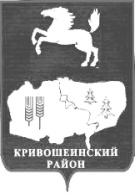 АДМИНИСТРАЦИЯ КРИВОШЕИНСКОГО РАЙОНА РАСПОРЯЖЕНИЕ21.12.2021										         № 447-рс. КривошеиноТомской областиО проведении плановой проверки по осуществлению ведомственного контроля в сфере закупок товаров, работ, услуг для обеспечения нужд Исполнительно-распорядительного органа муниципального образования – Администрация Иштанского сельского поселенияВ соответствии со статьей  100 Федерального закона от 05.04.2013 № 44-ФЗ «О контрактной системе в сфере закупок товаров, работ, услуг для обеспечения государственных и муниципальных нужд», Постановлением Администрации Кривошеинского района от 08.08.2014 № 491 «Об утверждении порядка осуществления ведомственного контроля в сфере закупок товаров, работ, услуг для обеспечения нужд муниципального образования  Кривошеинский район», Распоряжением Администрации Кривошеинского района от 17.12.2021 № 442-р «Об утверждении плана проверок ведомственного контроля в сфере закупок товаров, работ, услуг для муниципальных нужд Кривошеинского района на 2022 год»1.Провести плановую проверку по осуществлению ведомственного контроля в сфере закупок товаров, работ, услуг для обеспечения нужд Исполнительно-распорядительного органа муниципального образования – Администрация Иштанского сельского поселения.2.Уполномоченным лицом на проведении плановой проверки назначить ведущего специалиста по ревизионной работе и контролю – Душанину Оксану Валерьевну. 3.Основание для проведения проверки: 1)статья 100 Федерального закона от 05.04.2013 № 44-ФЗ «О контрактной системе в сфере закупок товаров, работ, услуг для обеспечения государственных и муниципальных нужд»;2)Постановление Администрации Кривошеинского района от 08.08.2014 № 491 «Об утверждении порядка осуществления ведомственного контроля в сфере закупок товаров, работ, услуг для обеспечения нужд муниципального образования  Кривошеинский район»;3)Распоряжением Администрации Кривошеинского района от 17.12.2021 № 442-р «Об утверждении плана проверок ведомственного контроля в сфере закупок товаров, работ, услуг для муниципальных нужд Кривошеинского района на 2022 год».4.Проверяемый период: с 01.01.2021 по 31.12.2021 года.5.Перечень вопросов, подлежащих изучению при проведении проверки:1)соблюдения ограничений и запретов, установленных законодательством Российской Федерации о контрактной системе в сфере закупок;2)соблюдения требований к обоснованию закупок и обоснованности закупок;3)правильности определения и обоснования начальной (максимальной) цены контракта, цены контракта, заключаемого с единственным поставщиком (подрядчиком, исполнителем), начальной цены единицы товара, работы, услуги, начальной суммы цен единиц товара, работы, услуги;4)соответствия информации об идентификационных кодах закупок и непревышения объема финансового обеспечения для осуществления данных закупок информации, содержащейся в планах-графиках закупок, извещениях об осуществлении закупок, протоколах определения поставщиков (подрядчиков, исполнителей), условиях проектов контрактов, направленных участниками закупок, с которыми заключаются контракты, в реестре контрактов, заключенных заказчиками;5)предоставления учреждениям и предприятиям уголовно-исполнительной системы, организациям инвалидов преимущества в отношении предлагаемых ими цены контракта, суммы цен единиц товара, работы, услуги;6)соблюдения требований, касающихся участия в закупках субъектов малого предпринимательства, социально ориентированных некоммерческих организаций;7)соблюдения требований по определению поставщика (подрядчика, исполнителя);8)применения заказчиком мер ответственности и совершения иных действий в случае нарушения поставщиком (подрядчиком, исполнителем) условий контракта;9)соответствия поставленного товара, выполненной работы (ее результата) или оказанной услуги условиям контракта.6.Срок проведения проверки: с 13.01.2022 по 27.01.2022 года.7.Разместить настоящее распоряжение на официальном сайте муниципального образования Кривошеинский район в информационно-телекоммуникационной сети «Интернет» и опубликовать в Сборнике нормативных актов Администрации Кривошеинского района.8.Настоящее распоряжение вступает в силу с даты его подписания.9.Контроль за исполнением настоящего распоряжения оставляю за собой.Глава Кривошеинского района               					           А.Н. КоломинДушанина О.В. (838251) 2-11-45ДушанинаПрокуратураИштанское СП